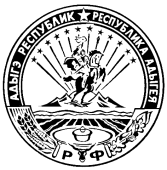 МИНИСТЕРСТВО ФИНАНСОВ РЕСПУБЛИКИ АДЫГЕЯП Р И К А З   от_____________                                                                                 №______г. Майкопп р и к а з ы в а ю:Внести в приложение к приказу Министерства финансов Республики Адыгея от 27 декабря 2019 года № 143-А «Об утверждении Порядка формирования перечня и кодов целевых статей расходов республиканского бюджета Республики Адыгея и бюджета Территориального фонда обязательного медицинского страхования Республики Адыгея» следующие изменения:В таблице 2 раздела II после строки: дополнить строкойВ приложении к Порядку:после строки дополнить строкойИсполняющий обязанности Министра                                                                                     Е.В. Косиненко О внесении изменений в приказ Министерства финансов Республики Адыгея от 27 декабря 2019 года № 143-А «Об утверждении Порядка формирования перечня и кодов целевых статей расходов республиканского бюджета Республики Адыгея и бюджета Территориального фонда обязательного медицинского страхования Республики Адыгея»XX X XX 72000Материальное обеспечение детей-сиротXX X XX К0000Реализация мероприятий, направленных на предупреждение и предотвращение распространения на территории Республики Адыгея новой коронавирусной инфекции (COVID-19) (за исключением мероприятий, реализуемых в сфере здравоохранения)52 1 02 60220Субвенции, предоставляемые местным бюджетам для выплаты компенсации за работу по подготовке и проведению государственной итоговой аттестации по образовательным программам основного общего и среднего общего образования педагогическим работникам, участвующим в проведении государственной итоговой аттестации по образовательным программам основного общего и среднего общего образования52 1 02 К0000Реализация мероприятий, направленных на предупреждение и предотвращение распространения на территории Республики Адыгея новой коронавирусной инфекции (COVID-19)